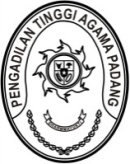 PENGADILAN TINGGI AGAMA PADANGKEPUTUSAN KETUA PENGADILAN TINGGI AGAMA PADANGNOMOR : W3-A/         /HM.01.2/11/2021TENTANGPENETAPAN TIM DAN PESERTA TURNAMEN TENIS PERORANGAN PENGADILAN TINGGI AGAMA PADANG PADA PIALA KETUA MAHKAMAH AGUNG RI KE XVII KETUA PENGADILAN TINGGI AGAMA PADANG,Menimbang	:	a.	bahwa dalam rangka pelaksanaan Turnamen Tenis Perorangan Piala Ketua Mahkamah Agung RI Tahun 2021 dipandang perlu menetapkan tim dan peserta yang mengikuti turnamen tersebut;bahwa yang namanya tersebut dalam lampiran keputusan ini, telah mengikuti seleksi dan terpilih sebagai Tim dan Peserta Turnamen PTWP Daerah Pengadilan Tinggi Agama Padang;Mengingat	:	1.	Surat Ketua Umum Panitia Daerah PTWP Jawa Barat Turnamen Tenis Perorangan Piala Ketua Mahkamah Agung RI Tahun 2021 Nomor 16/PD.PTWP.JABAR/XI/2021 tanggal 17 November 2021 perihal Ralat Pemberitahuan Pendaftaran Pemain dan Kongres PTWP ke XVII;		2.	Surat Keputusan Ketua Pengadilan Tinggi Agama Padang nomor 
W3-A/2517/KP.05.3/9/2021 tanggal 22 September 2021 tentang Penyisipan Susunan dan Personalia Pengurus Daerah Persatuan Tenis Warga Pengadilan (PD PTWP) Pengadilan Tinggi Agama Padang Masa Bakti 2020-2023		3. 	Surat Pengurus Daerah PTWP PTA Padang nomor 07/PD.PTWP-PTA.Pdg/X/2021 tanggal 26 Oktober 2021 perihal Data Pemain Seleksi Tenis Perorangan;MEMUTUSKAN:Menetapkan	:	KEPUTUSAN KETUA PENGADILAN TINGGI AGAMA PADANG TENTANG PENETAPAN TIM DAN PESERTA TURNAMEN TENIS PERORANGAN PENGADILAN TINGGI AGAMA PADANG PADA PIALA KETUA MAHKAMAH AGUNG RI KE XVII.KESATU 	:	Menetapkan tim dan peserta Turnamen Tenis Perorangan Pengadilan Tinggi Agama Padang pada Piala Ketua Mahkamah Agung RI Tahun 2021, dengan susunan sebagaimana tersebut dalam lampiran keputusan ini;KEDUA 	:	Tim bertugas mengikuti seluruh rangkaian kegiatan Turnamen Tenis Perorangan Piala Ketua Mahkamah Agung RI Tahun 2021;KETIGA	:	Keputusan ini berlaku sejak tanggal ditetapkan dengan ketentuan bahwa segala sesuatu akan diubah dan diperbaiki sebagaimana mestinya apabila dikemudian hari ternyata terdapat kekeliruan.Ditetapkan di Padangpada tanggal     November 2021KETUA PENGADILAN TINGGI AGAMA PADANG,Drs. H. ZEIN AHSAN, M.H.NIP. 195508261982031004LAMPIRAN KEPUTUSAN KETUAPENGADILAN TINGGI AGAMA PADANGNOMOR    : W3-A/         /HM.01.2/11/2021TANGGAL :      NOVEMBER 2021 TIM DAN PESERTA TURNAMEN TENIS PERORANGAN PENGADILAN TINGGI AGAMA PADANG PADA PIALA KETUA MAHKAMAH AGUNG RI KE XVIIKETUA PENGADILAN TINGGI AGAMAPADANG,Drs. H. ZEIN AHSAN, M.H.NIP. 195508261982031004NO.NAMA PESERTASATUAN KERJADrs. H. Zein Ahsan M.H.Pengadilan Tinggi Agama PadangDr. Abd. Hakim M.H.I.Pengadilan Tinggi Agama PadangDrs. H. Ridwan Alimunir, S.H., M.H.Pengadilan Tinggi Agama PadangDrs. H. Amridal, S.H., M.A.Pengadilan Tinggi Agama Padang  Drs. Abd. Khalik S.H., M.H.  Pengadilan Tinggi Agama PadangAlifah, S.H.Pengadilan Tinggi Agama PadangKhairunas, S.H.I Pengadilan Tinggi Agama PadangIsrizal Anwar, S.Ag., M.Hum.Pengadilan Agama BukittinggiTaufik, S.H.I., M.A.Pengadilan Maninjau Drs. AsrilPengadilan Agama BatusangkarYosmedi, S.H.Pengadilan Agama SolokOktariyadi S, S.H.I., M.A.Pengadilan Agama PayakumbuhIrwan Ependi, A.Md.Pengadilan Agama SolokYedriatiPengadilan Agama BatusangkarRahma AdryaniPengadilan Agama Solok